Färger som väcker 
optimismIittalas breda spektrum av glasfärger återspeglar de inredningstrender och stämningar som ligger i tiden. I år introducerar Iittala ett något ljusare tillägg i färgskalan för att skapa en stämning av positiv energi, optimism och en känsla av frihet. Hela den ljusa färgskalan får liv i Kastehelmis nya serveringsskålar.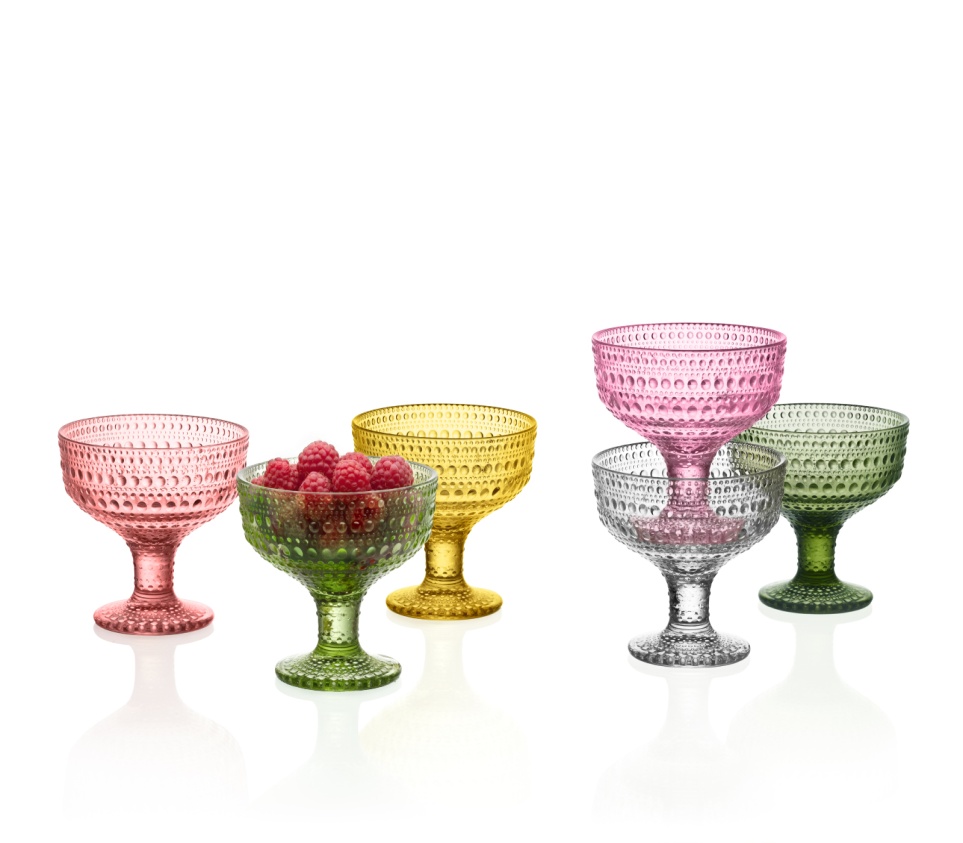 Iittalas nya produkter för våren 2013 återspeglar en längtan efter saker som får oss att må bra. Saker som skapar en positiv och energifylld känsla inom oss. De nya tillskotten av färger ger en frisk fläkt i Iittalas kollektion och innebär mängder av nya kombinationsmöjligheter för hemmets inredning och vårens dukningssortiment. Vårens färger går i glädjens och lekfullhetens tecken. Iittala introducerar laxrosa, ljusrosa, lavendel och citrongult i Vitriiniserien, Kivi- och Kastehelmiljuslyktorna samt Maribowl. Alla färger är en nyans ljusare och mer transparenta än sina föregångare i samma färg. De fräscha och lekfulla färgerna ger en riktig energikick i hemmet. De ljusa färgerna återfinns också i det nya tillskottet i Kastehelmiserien, serveringsskålen på fot. Professor Oiva Toikka, som utformade den mycket omtyckta Kastehelmi-kollektionen 1964, har skapat en ny skål i serien som fungerar för både servering och som snygg förvaring. Passar perfekt som gåva.Den lekfulla droppstrukturen framhävs på ett vackert sätt i det färgade glaset, och skålen finns i nio härliga färger. De färgglada skålarna stämmer väl överens med formgivarens kännetecken: lekfulla och flödande färger. Den nya laxrosa färgen återkommer i hela inredningssortimentet och med sin skimrande och milda ton framhäver den Iittalas fantastiskt klara glas och skapar en fräsch och ljus atmosfär. Tonen, som man tidigare kunnat se i bland annat Essencekaraffen, introduceras nu för huvudprodukterna i Aaltokollektionen, den lilla Vitriiniasken, Kastehelmi- och Kiviljuslyktorna och Maribowl.  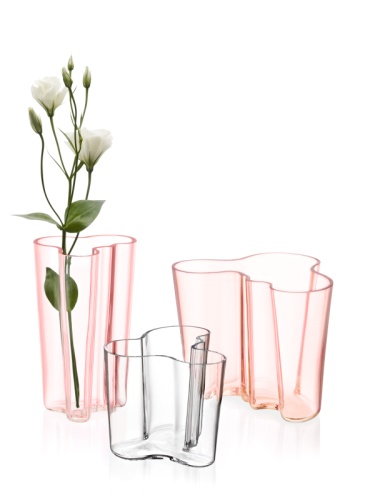 Förutom de fräscha färgerna i heminredningssortimentet finns Kartioglasen, Kastehelmi- och Kiviljuslyktorna samt Maribowlskålarna även i jordfärgade och skogsgröna nyanser.ProduktinformationLeverans:Kastehelmi ljuslykta, Kivi ljuslykta, Aaltovas v.1Kastehelmi Serveringsskål v. 16För ytterligare information:www.iittala.comBilderna kan laddas ner från http://fiskars.digtator.fi:80/Landing.aspx?exid=7d7838fd247CBesök oss gärna på bloggen www.designdaybyday.sePresskontakt:Martina Hansson PR-managere-post: martina.hansson@fiskars.comeller mobil 076-721 76 29Fiskars är en ledande global leverantör av konsumentprodukter för hem, trädgård och uteliv. Koncernen har en stark portfölj av ansedda internationella varumärken, inklusive Fiskars, Iittala och Gerber. Fiskars grundades år 1649 och är Finlands äldsta företag. Koncernens aktier är föremål för handel på NASDAQ OMX Helsinki. Fiskars omsättning år 2011 var 743 milj. euro och företaget har cirka 3 400 anställda i över 20 länder. www.fiskarsgroup.comPressmeddelande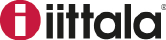 Vår 2013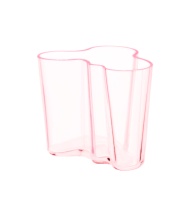 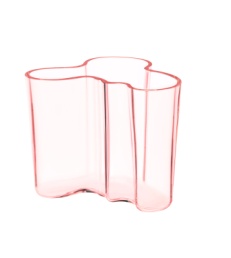 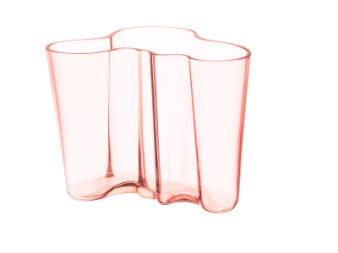 Aalto vas, laxrosa, 95 mm        Rek. Utpris 599kr Aalto vas, laxrosa, 120 mm Rek.utpris 899krAalto vas, laxrosa 160 mm. Rek. utpris 1199kr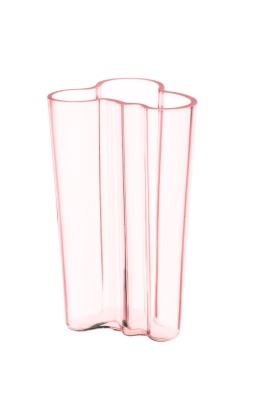 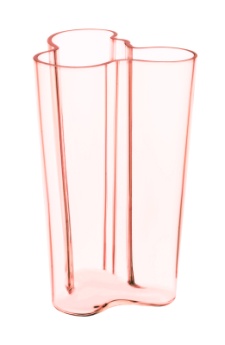 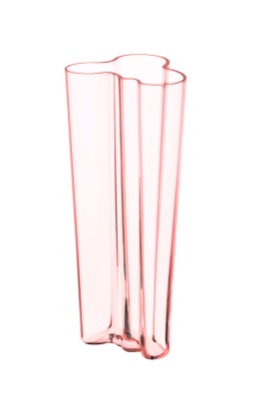 Aalto vas, laxrosa, 201 mm Rek.utpris 1199krAalto vas, laxrosa, 251 mm Rek.utpris 1299krAalto vas, laxrosa, 255 mm Rek.utpris 1399krAalto vas, laxrosa, 255 mm Rek.utpris 1399kr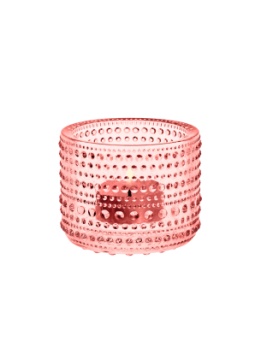 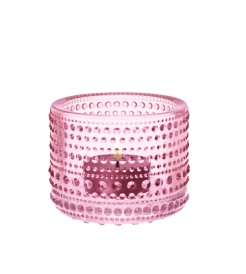 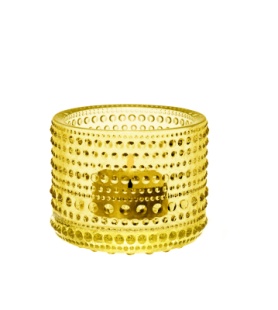 Kastehelmi ljuslykta, laxrosa  Rek. utpris 299krKastehelmi ljuslykta, ljusrosa    Rek. utpris 299krKastehelmi ljuslykta, citrongul Rek. utpris 299kr
Kastehelmi ljuslykta, citrongul Rek. utpris 299kr
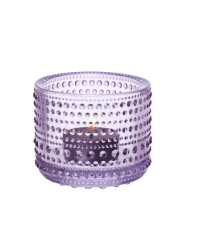 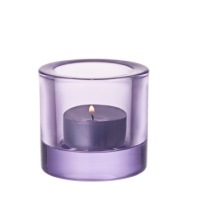 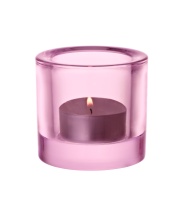 Kastehelmi ljuslykta, lavendel Rek. utpris 299kr
Kivi, 60 mm, lavendel                 Rek. Utpris 349kr
Kivi, 60 mm, ljusrosa                  Rek.utpris 349kr
Kivi, 60 mm, ljusrosa                  Rek.utpris 349kr
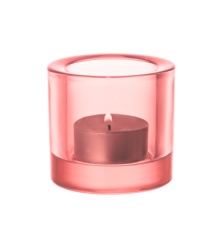 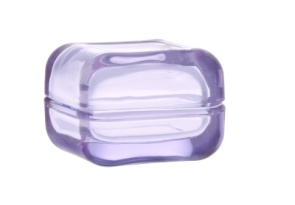 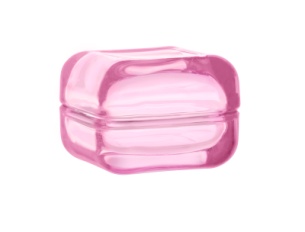 Kivi, 60 mm, laxrosa                Rek. utpris 349krVitriini, 60 mm, lavendel    Rek.utpris 499krVitriini, 60 mm, 108 mm, ljusrosa Rek.utpris 499kr resp. 799kr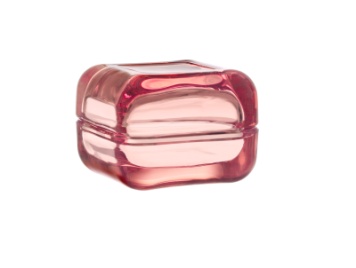 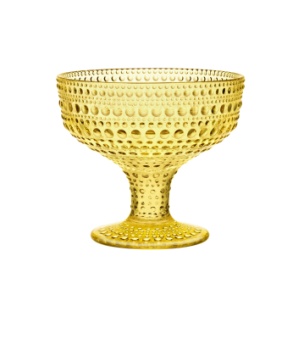 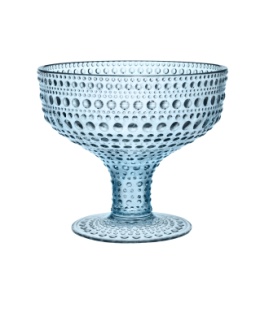 Vitriini, 60 mm, laxrosa  Rek.utpris 499krKastehelmi skål, citrongul, 35 cl Rek.utpris 399krKastehelmi skål, ljusblå, 35 cl.    Rek utpris 249krKastehelmi skål, ljusblå, 35 cl.    Rek utpris 249kr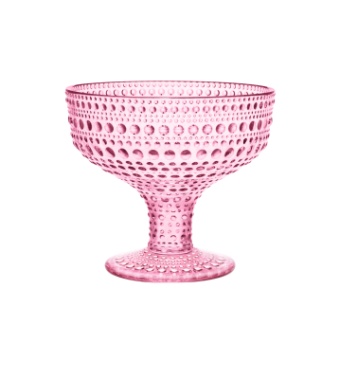 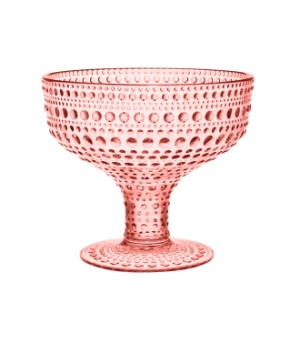 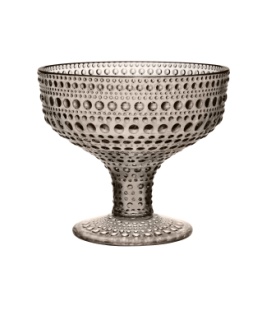 Kastehelmi skål, ljusrosa, 35 cl. Rek.utpris 399krKastehelmi skål, laxrosa, 35 cl Rek.utpris 399krKastehelmi skål, sand, 35 cl Rek.utpris 249kr
Kastehelmi skål, sand, 35 cl Rek.utpris 249kr
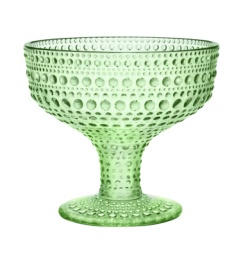 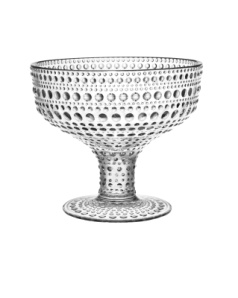 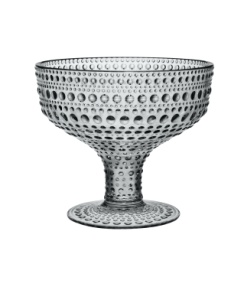 Kastehelmi skål, äppelgrön, 35 cl Rek.utpris 249kr
Kastehelmi skål, klar, 35 cl Rek.utpris 249kr
Kastehelmi skål, grå, 35 cl. Rek.utpris 249
Kastehelmi skål, grå, 35 cl. Rek.utpris 249
Kastehelmi skål, grå, 35 cl. Rek.utpris 249
